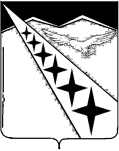 проектАДМИНИСТРАЦИЯ ЛУЧЕВОГО СЕЛЬСКОГОПОСЕЛЕНИЯ ЛАБИНСКОГО РАЙОНАПОСТАНОВЛЕНИЕ       от                                                                                                            № поселок ЛучО признании утратившим силу постановления администрацииЛучевого сельского поселения Лабинского района от 25 августа 2022 года № 68 «Об установлении мест и (или) способов разведения костров, использования открытого огня для приготовления пищи, а также сжигания мусора, травы, листвы и иных отходов, материалов и изделий на территории Лучевого сельского поселения Лабинского района»В связи с принятием и вступлением в силу постановления Правительства Российской Федерации от 24 октября 2022 года № 1885
«О внесении изменений в Правила противопожарного режима в Российской Федерации» п о с т а н о в л я ю:1. Признать утратившим силу постановление администрации Лучевого сельского поселения Лабинского района от 25 августа 2022 года № 68 «Об установлении мест и (или) способов разведения костров, использования открытого огня для приготовления пищи, а также сжигания мусора, травы, листвы и иных отходов, материалов и изделий на территории Лучевого сельского поселения Лабинского района».2. Настоящее постановление опубликовать на сайте «Официальный интернет-портал Лучевого сельского поселения Лабинского района» по адресу: http://омслуч-нпа.рф и разместить на официальном сайте администрации Лучевого сельского поселения Лабинского района http://luchevoesp.ru в информационно-телекоммуникационной сети «Интернет».3. Контроль за исполнением настоящего постановления оставляю за собой.4. Постановление вступает в силу с 1 марта 2023 года.Исполняющий обязанностиглавы администрацииЛучевого сельского поселенияЛабинского района                                                                          И.И. ЯценкоЛИСТ СОГЛАСОВАНИЯпроекта постановления администрацииЛучевого сельского поселения Лабинского районаот ____________ № ______О признании утратившим силу постановления администрацииЛучевого сельского поселения Лабинского района от 25 августа 2022 года № 68 «Об установлении мест и (или) способов разведения костров, использования открытого огня для приготовления пищи, а также сжигания мусора, травы, листвы и иных отходов, материалов и изделий на территории Лучевого сельского поселения Лабинского района»Проект подготовлен и внесен:Ведущий специалист администрации				Е.В. СоколоваПроект согласован:Ведущий специалист администрации                                   Т.И. АлёхинаВедущий специалист администрации 				И.Л. Скиба